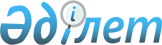 Қазақстан Республикасы Министрлер Кабинетiнiң 1995 жылғы 10 тамыздағы N 1109 қаулысының 2-тармағы күшiн жоғалтқан деп тану туралыҚазақстан Республикасы Үкiметiнiң Қаулысы 1996 жылғы 2 қазан N 1213

      Қазақстан Республикасы Жоғарғы Сотының 1996 жылғы 21 маусымдағы шешiмiне байланысты Қазақстан Республикасының Үкiметi қаулы етедi: 

      "Салық заңдарын бұзғаны үшiн қарастырылған санкциялардың (айыппұлдар мен өсiмдер) күшiн жою туралы" Қазақстан Республикасы Министрлер Кабинетiнiң 1995 жылғы 10 тамыздағы N 1109 қаулысының (Қазақстан Республикасының ПҮАЖ-ы, 1995 ж., N 28, 334-құжат) 2-тармағының күшi жойылған деп танылсын. 

 

     Қазақстан Республикасының       Премьер-Министрi
					© 2012. Қазақстан Республикасы Әділет министрлігінің «Қазақстан Республикасының Заңнама және құқықтық ақпарат институты» ШЖҚ РМК
				